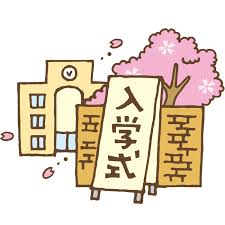 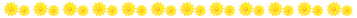 　◯◯小学校で、今年度からお世話になることになりました。スクールカウンセラーの◯◯といいます。　また、新しい学校に来る事ができて、わくわくしています。カウンセリングというと、はじめは、皆さん不安に思われる方が多いです。「怒られる？」「嫌なことを聞かれる？」など、様々なイメージがあるようです。しかし、何も特別なことをするわけではありません。お子さんのこと、ご自身のこと、どんなことでも、気軽に相談に来てください。一緒に抱え、考えていくことを心がけています。１年間よろしくお願いいたします。子どもならすぐにわかる問題　あなたは解けますか？８８０９＝６　７１１１＝０　２１７２＝０　６６６６＝４　１１１１＝０３２１３＝０　７６６２＝２　９３１３＝１　００００＝４　２２２２＝０３３３３＝０　５５５５＝０　８１９３＝３　８０９６＝５　７７７７＝０９９９９＝４　７７５６＝１　６８５５＝３　９８８１＝５　５５３１＝０２５８１＝？答えがわかった人は、カウンセラー室まで言いに来てください！！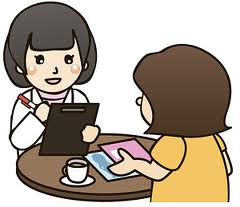 どんな些細なことでもかまいませんので、一度相談にきてみませんか？？：」—　—　—　—　—　—　—　—　—　—　—　切り取り線—　—　—　—　—　—　—　−　−　—　—　—　スクールカウンセラーとの相談を希望します。　　　　　年　　　　組　　　　　　名前　　　　　　　　　　　　　　　　　　　　　　　　　　　　　　　　　　　　　　　　　　　　　　　　　希望日　　　　　月　　　　　日　　　　　時